Olimpiadi del Patrimonio 2020*Raffaello e i suoiPer le Olimpiadi, giunte alla loro XV edizione, ANISA propone quest’anno in occasione del cinquecentesimo anniversario della morte dell’artista il tema Raffaello e i suoi con una prospettiva che vuole concentrare l’attenzione sul multiforme ingegno del maestro e sul suo rapporto con gli allievi e con gli intellettuali della corte pontificia. Da Urbino a Perugia, da Firenze a Roma la sua “irresistibile ascesa” non incontra ostacoli e i suoi interessi si allargano dalla pittura, all’architettura, all’archeologia e alla visione moderna della tutela dei monumenti antichi.La diaspora dei suoi allievi dopo il sacco di Roma diffonde la cultura pittorica di Raffaello in tutta Italia.Questo tema permetterà agli studenti di ricostruire uno dei capitoli più straordinari dell’arte italiana in un viaggio attraverso la penisola.La competizione è rivolta agli studenti delle scuole secondarie superiori nell’ambito delle discipline letterarie, storiche, storico-artistiche e artistiche o trasversalmente con altre discipline curriculari. La competizione è sostenuta dal MIUR ed è stata inserita tra i punti qualificanti del Protocollo d’Intesa tra ANISA e MIUR, sottoscritto il  Inoltre con decreto 26 aprile 2018 n. 708 l'Associazione è stata confermata nell'elenco dei soggetti esterni accreditati per il periodo compreso dall'a.s. 2018/2019 all'a.s. 2020/2021 a promuovere e realizzare competizioni, concernenti la valorizzazione delle eccellenze degli studenti delle scuole secondarie di secondo grado, statali e paritarie.La competizione, promossa da ANISA, che realizzerà e monitorerà le fasi di preparazione e valutazione delle prove, si avvarrà della collaborazione dei Servizi educativi di Musei Statali o Comunali, di Archivi e Biblioteche, di Fondazioni e Enti sparsi sul territorio. L’iniziativa avrà carattere nazionale, ma aperta alle scuole del circuito ESABAC.1. Obiettivi Fornire agli studenti un’opportunità per arricchire le loro conoscenze rispetto alla straordinaria ricchezza e varietà delle testimonianze storico-artistiche, monumentali, architettoniche e paesaggistiche disseminate sul territorio italiano;promuovere una formazione culturale in cui l’educazione al patrimonio e alla conservazione e tutela del medesimo sia un elemento qualificante nella costruzione dell’identità civile delle giovani generazioni;far comprendere che il patrimonio culturale rappresenta un fattore di inclusione in una società multiculturale e che ne favorisce la crescita nel rispetto consapevole;incentivare un confronto costruttivo tra le realtà scolastiche delle diverse regioni italiane;      promuovere l’educazione al patrimonio come fondamentale veicolo di trasmissione di valori di  ;             cittadinanza, di partecipazione e di corresponsabilità;abituare allievi e allieve a conoscere e riconoscere linguaggi, materiali, tecniche costruttive, pittoriche, miste e multimediali, delle testimonianze prese in esame;fornire loro strumenti utili, quali ad es. immagini, filmati, schede di lettura, sintetici testi critici, fonti relative ad artisti e a opere di pittura, scultura e architettura. La lettura e comprensione di questi materiali potrà aiutarli a leggere le opere e a porsi domande pertinenti di fronte ad esse;spronare gli studenti a produrre documentazione fotografica, video, installazioni, performance, utilizzando tecniche tradizionali o digitali;abituarli alla collaborazione e al confronto attraverso lavori di gruppo che valorizzino gli apporti individuali e le diverse competenze (cooperative learning).2. Argomenti e ProveLa prova unica prevista per le Selezioni regionali verterà per questa edizione sugli argomenti menzionati in apertura di bando.I contenuti delle prove in dettaglio e i materiali utili per la preparazione saranno precisati nelle Linee Guida che saranno pubblicate sul sito ANISA (www.anisa.it) entro  il 31 ottobre 2019; si fa presente fin d’ora che anche il sito del Mibact e i siti specializzati sugli argomenti proposti forniranno materiali significativi per la preparazione e che ANISA selezionerà materiali (pdf, immagini, filmati) scaricabili dal sito o da un dropbox protetto. Tutte le comunicazioni da parte dei docenti o delle segreterie delle scuole relative a: modalità di iscrizione, bando, linee guida, o richieste di chiarimenti faranno capo esclusivamente all’indirizzo segreteriaolimpiadi@anisa.it3. Fasi e tempiselezione d’istituto: entro il 31 gennaio 2020, utilizzando materiale specificamente predisposto dai docenti dell’istituto, sulla base delle indicazioni contenute nel bando e nelle linee guida. selezione regionale: fine febbraio - primi di marzo 2020, contemporaneamente in tutta Italia, in una o più sedi, per ogni regione. Ad essa saranno ammesse squadre composte dagli studenti primi classificati di ogni istituto di quella regione.finale nazionale: Roma, fine aprile, primi di maggio 2020, riservata alle squadre prime classificate in ogni regione; qualora una regione non partecipi alla competizione con almeno cinque scuole iscritte, per l'accesso alla finale verrà accorpata ad altra regione in analoga situazione .premiazione dei vincitori della finale nazionale: Roma, fine aprile, primi di maggio 2020. Verrà comunicato successivamente giorno, indirizzo e orario della manifestazione a Roma.3.1 Selezione regionale - Prove e argomentiLa Prova unica utilizzata per lo svolgimento delle selezioni regionali delle Olimpiadi 2020 sarà un questionario articolato in domande strutturate e semi strutturate, da svolgere in un tempo rigorosamente prefissato. Le batterie di quesiti sono costituite da 30 domande a scelta multipla a 4 o 5 alternative; potranno essere presenti anche quesiti semi strutturati (completamento, identificazione errori) e una tipologia aperta (identificazione e scheda opere selezionate)E' prevista un’unica categoria di partecipanti, in quanto la storia dell'arte non viene più insegnata nei bienni di alcuni licei e degli istituti tecnici e professionali. La partecipazione non è individuale ma ogni scuola selezionerà una squadra di tre (composta o soltanto da studenti del triennio o mista, biennio -triennio). Qualora una scuola abbia più indirizzi (classico, scientifico, linguistico, esabac etc.) potrà, se vuole, partecipare con una squadra per ogni indirizzo, inviando un modulo di iscrizione per ogni squadra.  3.2. Finale nazionale   Le squadre finaliste dovranno presentare alla giuria un elaborato, risultato/frutto di lavoro di ricerca e documentazione, individuale e/o di gruppo, che attesti un percorso attinente al tema prescelto per questa edizione delle Olimpiadi. Si richiederà sia realizzato tramite supporto multimediale (dvd, foto/video) o performances che approfondiscano uno o più aspetti degli argomenti proposti. Questa fase potrà avvalersi di apporti trasversali e multidisciplinari, utilizzando competenze di studenti della scuola di provenienza, anche esterni alla squadra. L'esposizione orale dell'argomento prescelto sarà della durata di quindici minuti.Per quest'anno l'indicazione è di una presentazione (foto/ video, simulazione di mostra, performance, drammatizzazione etc.) che illustri uno o più degli argomenti nell'ambito preso in esame.   Nel caso di presentazione powerpoint o video, la presentazione non sarà limitata alla proiezione dei materiali ma richiederà da parte degli studenti una partecipazione attiva che chiarisca in modo esauriente motivazioni delle scelte e la costruzione del percorso.4. Modalità di adesione  L’iscrizione è gratuita e sarà effettuata scaricando dal sito www.anisa.it il modulo Allegato I del presente bando e inviandolo debitamente compilato via email all’indirizzo segreteriaolimpiadi@anisa.it e al referente regionale per le Olimpiadi. (cfr. Allegato II) dal 15 novembre al 30 gennaio 2019.5. Iscrizione all’AnisaLe scuole che aderiranno all’iniziativa potranno iscriversi all’ANISA come soci collettivi versando la quota associativa di euro 60,00 (sessanta/00) mediante bollettino sul c.c. postale N° 37009164 intestato ANISA – Per l’Educazione all’Arte o bonifico bancario: codice IBAN: IT24 N076 0102 40000 0037009164,
conto corrente postale: CCP N° 000037009164 intestato ad Associazione Nazionale Insegnanti di  Storia dell’Arte.   Limitatamente all’anno di partecipazione alla gara, la quota dà diritto per la scuola iscritta all'ANISA a:accedere dal sito a un dropbox/esempi   dove son presenti anche numerosi   test già effettuati nelle edizioni precedenti delle Olimpiadipartecipazione gratuita del docente referente a tutte le iniziative promosse dall’ ANISA a livello nazionale e regionale (attività di formazione e aggiornamento, convegni etc.)ricevere il Bollettino dell’ANISA per l’educazione all’arte, nonché eventuali altre pubblicazioni a  carattere didattico e/o tematico curate dall’Associazione6. Normativa sulla PrivacyI dati raccolti relativi ai docenti, agli studenti e ai referenti regionali saranno mantenuti riservati ed utilizzati unicamente per comunicazioni relative allo svolgimento delle Olimpiadi del Patrimonio 2020 ai sensi della normativa sulla privacy 2016/679, GDPR). Per la partecipazione è necessaria l’autorizzazione al trattamento dei dati, con firma dei genitori per gli studenti minorenni (vedi moduli allegati).7. Spese di viaggioLe spese di viaggio per la partecipazione alla selezione regionale saranno a carico della scuolaLe spese di viaggio e di albergo e alcuni pasti, per gli studenti ammessi alla finale nazionale, saranno a carico dell’ANISA.La Presidente 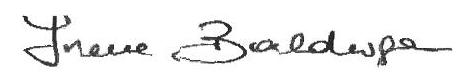 (Irene Baldriga)Allegato 1 - Olimpiadi del Patrimonio ANISA 2020SCHEDA DI ADESIONE da inviare esclusivamente all’indirizzo segreteriaolimpiadi@anisa.it unitamente al modulo di autorizzazione al trattamento dei dati.Si dichiara di aver preso visione del bando di concorso e delle modalità di svolgimento delle prove.Firma e timbro del Dirigente ScolasticoAllegato 2-  Olimpiadi del Patrimonio ANISA 2020CONSENSO AL TRATTAMENTO DEI DATIai sensi del' Art. 4 co.11 del GDPR Reg.Ue 2016/679(barrare la casella corrispondente al proprio profilo, se di studente maggiorenne, docente, genitore di studente minorenne)Il/la sottoscritto/a _____________________________ nato a____________________ il________________, residente in _______________________________ alla via________________________________________, e-mail ______________________________________, numero telefonico___________________________, [__] in proprio [__] docente  presso la Scuola____________________________________________________________; [__] quale genitore del minore_____________________________________________________________, nato a______________________________________________________ il__________________________, Scuola __________________________________________, Classe_________________________________, DICHIARAdi aver ricevuto dalla "ANISA - ASSOCIAZIONE NAZIONALE INSEGNANTI DI STORIA DELL’ARTE” ampia ed esaustiva informativa scritta e di averne preso appurata visione. Presta pertanto il libero consenso affinché il Titolare e i Responsabili e gli incaricati procedano al trattamento dei miei dati personali comuni e alla loro comunicazione ai soggetti e per le finalità indicati nell’informativa medesima. Con la presente, il sottoscritto autorizza inoltre – qualora la propria squadra si qualificasse tra i finalisti delle Olimpiadi del Patrimonio 2019/2020 - la pubblicazione dei propri dati personali sul portale MIUR/INDIRE nell’ Albo Nazionale delle Eccellenze (Art.7 comma 2 Digs. 262/2007) - Competizione: OLIMPIADI DEL PATRIMONIO.                          , Lì_________________ Firma _______________________________________ LIBERATORIA IMMAGINI PER MINORENNIIl/la sottoscritto/a _________________________ nato a_________________ il___________, e-mail_______________________________, numero telefonico_______________________, ed Il/la sottoscritto/a _________________________ nato a_________________ il___________, e-mail_______________________________, numero telefonico_______________________, quali genitori del minore_______________________________________________________, nato a_____________________________________________ il__________________________, Scuola___________________________________, Classe______________________________, AUTORIZZAA titolo gratuito e senza limiti di tempo, anche ai sensi degli artt. 10 e 320 c.c. e degli artt. 96 e 97 legge 22.4.1941, n. 633, Legge sul diritto d’autore, la “ANISA – ASSOCIAZIONE NAZIONALE INSEGNANTI DI STORIA DELL’ARTE”, C.F. 94072730487 con sede legale in Roma, presso Liceo Classico Torquato Tasso, Via Sicilia, 168, 00187, anche a mezzo dei suoi responsabili e/o incaricati, alla pubblicazione e/o diffusione, in modalità anche anonima, in qualsiasi forma delle immagini (foto e/o video) del minore effettuate in occasione delle attività legate allo svolgimento delle Olimpiadi del Patrimonio sul sito internet ANISA (www.anisa.it), sui propri profili su social network, su carta stampata e/o su qualsiasi altro mezzo di diffusione, nonché autorizza la conservazione delle foto e dei video stessi negli archivi informatici della Associazione e prende atto che la finalità di tali pubblicazioni sono meramente di carattere informativo ed eventualmente promozionale. La presente liberatoria/autorizzazione potrà essere revocata in ogni tempo con comunicazione scritta da inviare via posta comune o e-mail all’indirizzo info@anisa.it. Luogo ____________, Data_________________                Firma genitore                          Firma genitore _______________________       _________________________ Sono richiesti il consenso e la firma di entrambi i genitori. LIBERATORIA IMMAGINIPER MAGGIORENNIIl/la sottoscritto/a _________________________ nato a_________________ il___________, e-mail_______________________________, numero telefonico_______________________, AUTORIZZAA titolo gratuito e senza limiti di tempo, anche ai sensi degli artt. 10 c.c. e degli artt. 96 e 97 legge 22.4.1941, n. 633, Legge sul diritto d’autore, la “ANISA - ASSOCIAZIONE NAZIONALE INSEGNANTI DI STORIA DELL’ARTE”, C.F.  94072730487 con sede in ROMA presso Liceo Classico Torquato Tasso, Via Sicilia, 168, 00187 anche a mezzo dei suoi responsabili e/o incaricati, alla pubblicazione e/o diffusione, in modalità anche anonima, in qualsiasi forma delle proprie immagini (foto e/o video) effettuate in occasione delle attività legate allo svolgimento delle Olimpiadi del Patrimonio sul sito internet dell’ANISA (www.anisa.it), sui propri profili su social network, su carta stampata e/o su qualsiasi altro mezzo di diffusione, nonché autorizza la conservazione delle foto e dei video stessi negli archivi informatici della ANISA e prende atto che la finalità di tali pubblicazioni sono meramente di carattere informativo ed eventualmente promozionale. La presente liberatoria/autorizzazione potrà essere revocata in ogni tempo con comunicazione scritta da inviare via posta comune o e-mail all’indirizzo info@anisa.itLuogo ____________, Data_________________ Firma _________________________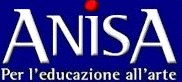 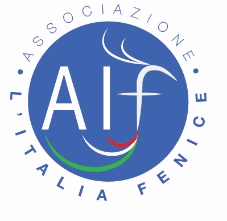 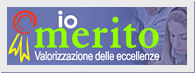        Associazione Nazionale                                                                                                                                                   Insegnanti  di Storia dell’Arte                                                                                                     Denominazione della Scuola e Codice meccanograficoIndirizzo della scuolacompleto di capTelefono e email della scuolaDati del Docente      referenteCognome NomeEmail, telefono cell.RecapitoDisciplina di insegnamentoLa scuola parteciperà alle Olimpiadi del Patrimonio con una, due…….  squadra/e composta da studenti di (  ) biennio e triennio (  ) triennio  Numero squadre:  biennio _____    triennio  _____Indirizzo di studi:   __________________________                              __________________________La scuola ha già partecipato alle Olimpiadi del Patrimonio ANISA?  □  sì  □  noEventuali informazioni utili per la partecipazione delle squadreABRUZZOPescara: Marzia Renzetti | yezo95@hotmail.comBASILICATARionero in Vulture: Bonaventura Ramone | ramone@email.itCALABRIACatanzaro: Giuliana De Fazio | giulianadefazio@virgilio.itCosenza: Rita Soda  | ritasoda@gmail.comCAMPANIACaserta: Massima Sfogli | massimasfogli@gmail.comLAZIORoma: Teresa Calvano |  ingiro26@gmail.comFabrizia Borghi | f.borghi@alice.it             LOMBARDIA – EMILIA ROMAGNAMilano: Paola Strada | paola.strada@beniculturali.itMARCHEAncona: Laura Belardinelli | lauraroma2003@yahoo.itMOLISETermoli: Anna Maiorino | annam.maiorino@hotmail.comUMBRIAPerugia: Lidia Antonini Frontalini | lidia.antonini@anisa.itVENETO – FRIULIConegliano: Valentina Lunardelli | lunardellivalentina@gmail.comALTO ADIGEBolzano:  Simonetta  Lucchi |  simon.lucchi@gmail.comTRENTINORovereto: Serena Fait | faitserena@gmail.comPIEMONTETorino: Donatella Carpintieri | donatella.carpintieri@istruzione.itPUGLIABari: Vincenzo Velati | velvin1@alice.itTOSCANA Pisa: Angela Mirto | mirtillo52@gmail.comSARDEGNACagliari: Simone Mereu | sumomere@gmail.comSICILIACatania: Giuseppe "Peppuccio" Ingaglio | peppuccio.ingaglio@gmail.comPalermo: Mariella Riccobono | mantoniettaspadaro@gmail.com